ID: 131 HInspection in Electrical FacilitiesVLF Cable Testing, Measurement and Analysis of Partial Dischargesבדיקות כבלים בתדר נמוך מאוד, מדידה וניתוח של פריקות חלקיותBoris AizenbergA.Lozdernik Engineering, Israelborisaiz@alozdernik.com   053-7705130VLF cable testing, performed at a very low frequency of 0.01 Hz to 0.1 Hz, is a standardized and up-to-date method determining the condition of the cables in MV and HV networks. Compared to standard DC testing, it prevents damage to the insulation of aged extruded cables (typically XLPE) which causes a premature loss.DC hipot testing has been also found ineffective in detecting serious defects. Due to these reasons, VLF AC waveform testing is recommended.Partial Discharge Measurement and Analysis on Power TransformersPartial discharges (PD), as defined by IEC 60270, are localized dielectric discharges in a partial area of a solid or liquid electrical dielectric insulation system under high-voltage field stress. Partial discharges in a transformer deteriorate its insulation and can lead to failure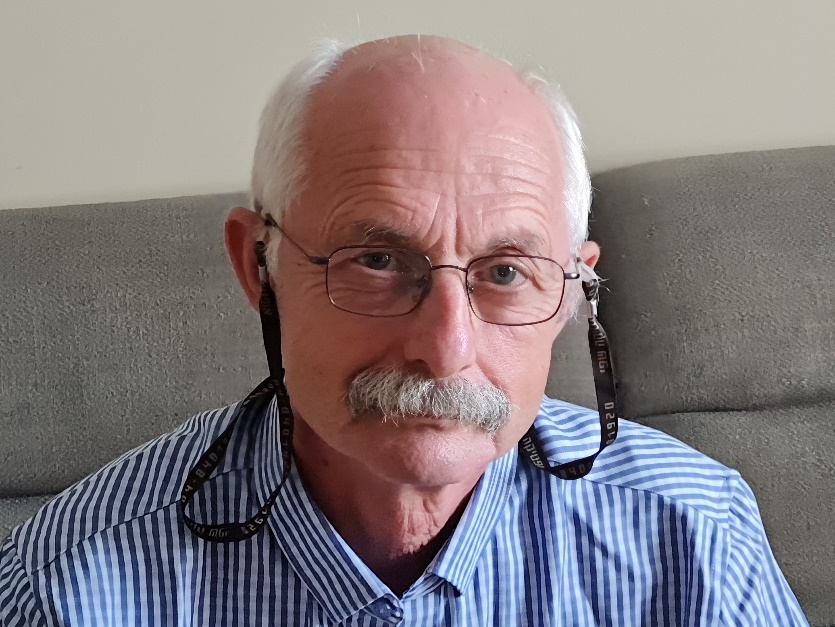 מנהל אגף חשמל בקרה ואנרגיה באיגוד ארים איזור חיפה-ביוב 28 שניםמחודש יולי מהנדס בחברת א.לוזדרניק בע''מ וחברת על-וסט בע''ממהנדס חשמל בודק סוג 3